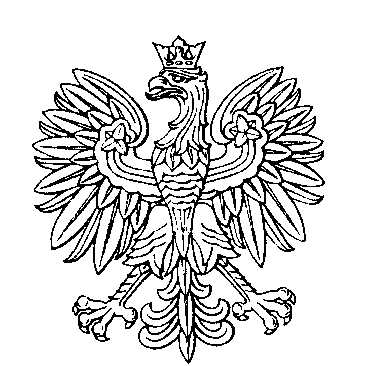 OBWODOWA KOMISJA WYBORCZA NR 1w gminie Bytom OdrzańskiSKŁAD KOMISJI:Przewodniczący	Małgorzata Magdalena Matuszak-LikZastępca Przewodniczącego	Adam GawlikCZŁONKOWIE: